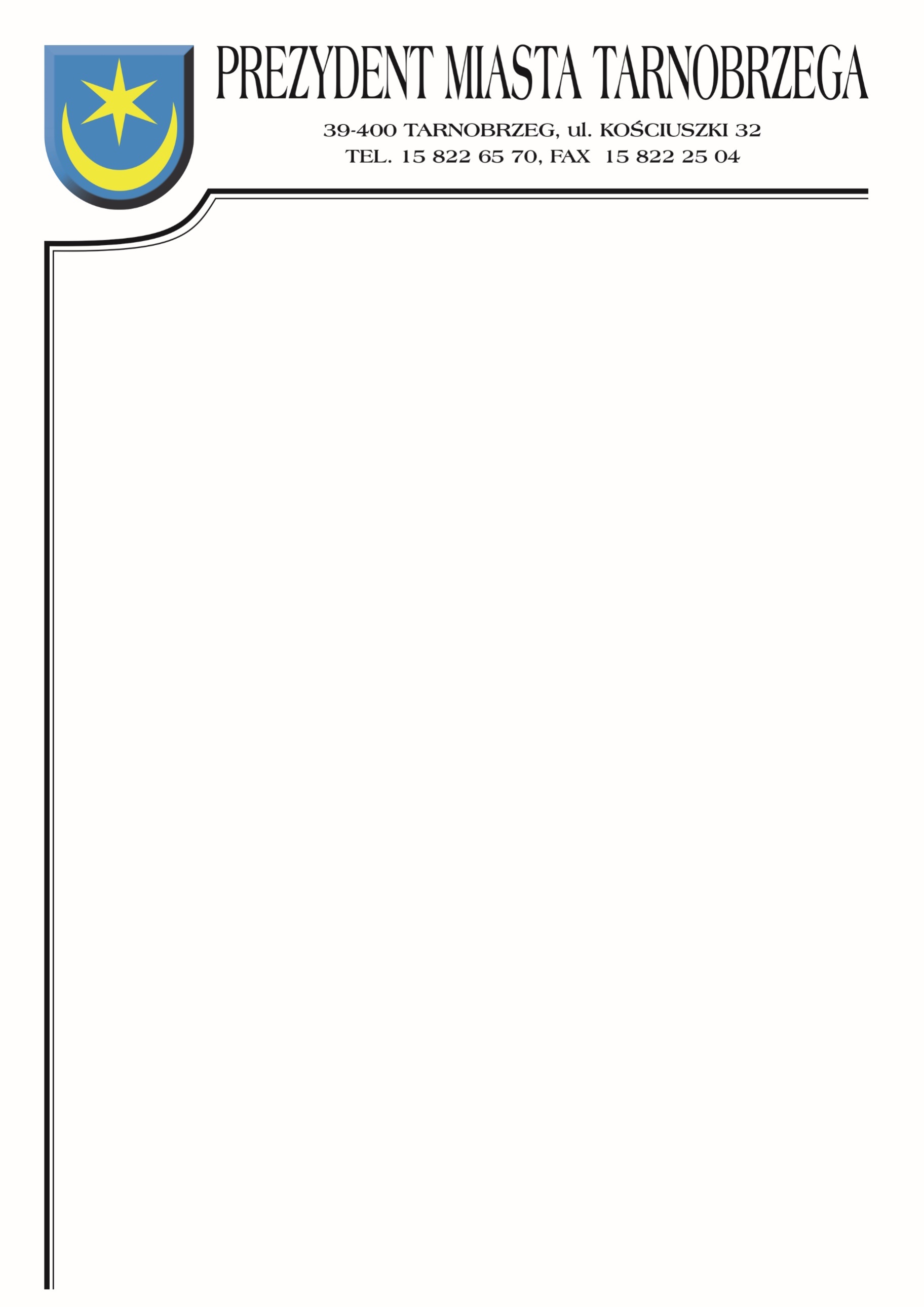 Znak sprawy: BZP-I.271.2.2022		                                         Tarnobrzeg, dnia 10 lutego 2022r.ZAWIADOMIENIE O WYBORZE OFERTYdot. postępowania o udzielenie zamówienia na wykonanie zadania pn.: Opracowanie aktualizacji dokumentacji projektowo - kosztorysowej wraz z nadzorem autorskim dla zadania inwestycyjnego pn.: Przebudowa ulicy Jaśminowej w Tarnobrzegu. Działając na podstawie art. 253 ust. 2 ustawy z 11 września 2019 r. – Prawo zamówień publicznych (Dz.U. 2021, poz. 1129 ze zm.), Zamawiający informuje, że dokonał wyboru najkorzystniejszej oferty.Jako ofertę najkorzystniejszą uznano ofertę złożoną przez Wykonawcę:EXALMarek Tokarzul. Broniewskiego 1639-400 Tarnobrzeg Cena brutto wykonania: 36 900,00 złWybrana oferta spełnia wszystkie wymogi określone w specyfikacji warunków zamówienia i uzyskała największą liczbę punktów na podstawie kryteriów oceny ofert zastosowanych w tym postępowaniu.Zgodnie ze specyfikacją warunków zamówienia kryteriami, jakim kierował się Zamawiający przy wyborze oferty najkorzystniejszej były: cena brutto wykonania zamówienia 60%, termin wykonania koncepcji 20%, termin realizacji zamówienia 20%. Zamawiający zgodnie ze wskazaną w specyfikacji formułą dokonał oceny punktowej złożonych ofert.W przedmiotowym postępowaniu ofertom przyznana została następująca punktacja:Numer ofertyNazwa (firma) i adres wykonawcyLiczba pkt.cenaLiczba pkt. termin wykonania koncepcjiLiczba pkt. termin realizacji zamówieniaLiczba pkt ogółem1EXALMarek Tokarzul. Broniewskiego 1639-400 Tarnobrzeg60,0020201002MG BC Spółka z o.o.ul. Metalowa 310-603 Olsztyn8,98202048,98